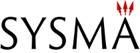 SYSMÄN KUNNAN VARHAISKASVATUKSEN  TASA-ARVO- JA YHDENVERTAISUUSSUUNNITELMA  	 	2023-2024 Sisällys JOHDANTO  	Tasa-arvon ja yhdenvertaisuuden edistäminen tarkoittaa Sysmän kunnan varhaiskasvatuk- 		sessa sitä, että lapsia kohdellaan tasapuolisesti, yhdenvertaisesti ja ketään syrjimättä kaikissa  		tilanteissa. Tasa-arvo- ja yhdenvertaisuussuunnitelma on  varhaiskasvatuksen työväline, jolla  		ennaltaehkäistään eri syistä tapahtuvaa syrjintää. Suunnitelman tarkoitus on tukea tasa-ar- 		von edistämistä varhaiskasvatuksen arjessa.  	Varhaiskasvatuksen työntekijöiden on pohdittava omia asenteitaan ja niiden näkymistä  		omassa toiminnassaan. Varhaiskasvatuksen eri yksiköissä, ryhmissä ja esiopetuksessa tulee  		vallita myönteinen ja kannustava ilmapiiri, jossa on mahdollisuus avoimeen keskusteluun,  		tiedonhankintaan ja koulutukseen. Lapsia kuunnellaan ja heitä kannustetaan keskustelemaan  		avoimesti ja ennakkoluulottomasti. Työntekijät tunnistavat, kunnioittavat ja tuovat esille  		moninaisia ihmisenä olemisen malleja toimien samalla niin, että jokainen lapsi kokee olonsa  		hyväksytyksi ja pidetyksi omana itsenään.  	Tasa-arvon ja yhdenvertaisuuden ylläpitämisessä ja edistämisessä ei ole kyse vain oikeuden  		mukaisuuden toteuttamisesta vaan turvallisen ja motivoivan varhaiskasvatus ympäristön luo  		misesta lapsen kokonaisvaltaisen hyvinvoinnin, kasvun ja oppimisen tueksi. 1. Varhaiskasvatuksen arvot ja toiminta-ajatus  	Päiväkoti Syke  	Painotamme vahvasti lapsen osallisuutta, lapsilla on mahdollisuus osallistua toiminnan ja  		toimintaympäristön suunnitteluun ja toteutukseen omien kykyjensä mukaan.  	 	Pidämme tärkeänä perheiden tasa-arvoista kohtaamista ja pyrimme osaltamme tukemaan  		yhdenvertaisuutta sekä ehkäisemään syrjäytymistä.  	Rakennamme aktiivisesti inklusiivista toimintakulttuuria, jossa jokainen lapsi voi olla  			omanlainen sekä tulla kuulluksi ja nähdyksi niillä keinoilla, joita hänellä on.   	Arvostamme lasten ja perheiden mielipiteitä sekä ajatuksia pyrkien huomioimaan ne toimin- 		nassamme.  	Tuemme lasten tunnetaitoja ja itsesäätelyn kehittymistä erilaisilla menetelmillä ja materiaa-		leilla.  	Aktivoimme ja kannustamme lapsia liikkumaan päivän aikana ja huomioimme aktiivisuuden  		näkökulman tarkastellessamme ja kehittäessämme toimintaa.  	Perhepäiväkoti Ulpukka  	Kodinomaisuus  	Kiirettömyys  	Osallisuus  	Lämminhenkisyys 2. Tasa-arvoinen ja yhdenvertainen kohtaaminen varhaiskasvatuksessa  	Tasa-arvolla ja yhdenvertaisuudella tarkoitetaan sitä, että kaikkia ihmisiä kohdellaan saman  		arvoisesti, kunnioittavasti, yksilöllisyys ja erilaisuus hyväksyen.  	Yhdenvertaisuudella tarkoitetaan sitä, että kaikki ihmiset ovat samanarvoisia riippumatta  		heidän koulutuksestaan, sukupuolestaan, iästään, kansallisesta tai etnisestä alkuperästään,  		kansallisuudesta, kielestään, uskonnostaan, vakaumuksestaan, poliittisesta taustasta, mieli  		piteistään, vammastaan, terveydentilastaan, seksuaalisesta suuntautumisestaan tai muusta  		henkilöön liittyvästä syystä. 	2.2. 	Sukupuolisensitiivinen varhaiskasvatus  	Sukupuolisensitiivisyys tarkoittaa, että lapselle annetaan tilaa olla oma itsensä. Hän voi olla  		tyttö, poika tai muilla tavoilla määrittävä lapsi.  	Sysmän kunnan varhaiskasvatuksessa lapsia ohjataan ja innostetaan leikkimään ilman suku  		puolirooleihin liittyviä ennakko-oletuksia. Lapsi kohdellaan omina itsenään sekä heidän  mieli  		piteitään kuunnellaan ja arvostetaan. Leikki- ja oppimisympäristöt rakennetaan siten, että  		lapsilla on mahdollisuus tasa-arvoiseen toimintaan. 	2.3. 	Pienten lasten kiusaamisen ehkäisy  	Sysmän kunnan varhaiskasvatuksessa on käytössä Piki-toimintamalli. Piki-toimintamallin  		avulla tunnistetaan ja ehkäistään kiusaamista varhaiskasvatuksen ryhmissä ja leikeissä.  Piki  		vahvistaa lasten vuorovaikutus- ja tunnetaitoja.  	Piki-toiminnalla pyritään siihen, että kukaan ei syrjäytyisi. Lapset eivät synny kiusaajiksi tai  		ilkeiksi, vaan kiusaaminen on usein opittu tapa. Usein pienten lasten kiusaamisessa on kyse  		puutteellisista vuorovaikutus- ja itsesäätelytaidoista. Varhaiskasvatuksen työntekijät ovat  		sitoutuneet harjoittelemaan lasten kanssa tunne- ja vuorovaikutustaitoja satujen, tarinoiden  		ja keskustelujen kautta joka viikkoisilla Piki-tuokioilla. Pyrkimyksenä, että lapset oppisivat  		kunnioittamaan toisiaan ja aikuisia sekä olemaan osa yhteisöä. 	2.4. 	Tasa-arvo ja yhdenvertaisuus leikeissä ja oppimisympäristössä  	Varhaiskasvatuksessa oppimisympäristö katsotaan koostuvan fyysisestä, sosiaalisesta ja  		psyykkisestä ympäristöstä. Oppimisympäristöön kuuluvat lasten kasvua ja kehitystä tukevat  		toimitilat, piha-alue, lähiympäristö, välineet, tarvikkeet sekä toimintatavat, yhteisö ja sen  		kulttuuri. Varhaiskasvatuksen työntekijöiden tulee tiedostaa eri oppimisympäristöjen vai- 		kutus lasten leikkien ja toiminnan sisältöihin. Tasa-arvo- ja yhdenvertaisuustyössä lasten  		kanssa otetaan huomioon arjen pienetkin hetket, verbaalinen ja nonverbaalinen ilmaisu,  		pyritään huolehtimaan, että niihin ei sisälly epätasa-arvoisia tai sukupuolittavia elementtejä.  	Lapsille luodaan mahdollisuus tasa-arvoiseen leikkiin ja toimintaan. Kaikki materiaalit, lelut,  		kirjat, pelit ym. ovat tarjolla tasapuolisesti kaikille lapsille. Lapset voivat valita leikkitaulusta  		leikkejä ja tavaroita mitä tarvitsevat, jos eivät osaa vielä sanoittaa asioita. Lasten osallisuus  		oppimisympäristöjen suunnittelussa ja rakentamisessa huomioidaan kuuntelemalla, havain- 		noimalla sekä toteuttamalla lasten ideoita. Lapset saavat olla mukana rakentamassa omaa  		oppimisympäristöään niin sisällä kuin ulkonakin. 2.5.  	Katsomuskasvatus varhaiskasvatuksessa  	Varhaiskasvatuksessa ja esiopetuksessa katsomuskasvatusta toteutetaan kunnan ja lapsen  		varhaiskasvatussuunnitelman, esiopetussuunnitelman sekä Opetushallituksen antamien  		ohjeistuksien mukaan.  	Opetushallituksen ohjeessa varhaiskasvatuksen katsomuskasvatuksen toteuttamisesta ja  		uskonnollisista tilaisuuksista varhaiskasvatuksesta kuvataan, miten uskonnon ja omantunnon  		vapautta koskevat säännökset Suomen perustuslaissa (731/1999), varhaiskasvatuslaissa  		(36/1973 muut. 580/2015) ja muussa lainsäädännössä tulee ottaa huomioon varhaiskasva- 		tuksen katsomuskasvatusta toteuttaessa sekä mahdollisia uskonnollisia tilaisuuksia ja toimi-  		tuksia sekä niille vaihtoehtoista toimintaa järjestettäessä.  	Ohjeen tarkoitus on varmistaa sivistyksellisten ja uskonnon vapautta koskevien perusoikeuk- 		sien toteutuminen varhaiskasvatuksessa, edistää suvaitsevaisuutta ja moniarvoisuutta sekä  		varmistaa, että varhaiskasvatuksen katsomuskasvatus on  uskonnollisesti sitoutumatonta.  		Varhaiskasvatuksen järjestäjä vastaa katsomuskasvatuksen toteuttamisesta, juhlien sekä us- 		konnollisten tilaisuuksien ja toimitusten ja niille vaihtoehtoisen toiminnan järjestämisestä  		säännösten ja määräysten edellyttämällä tavalla. Ohje koskee kaikkea varhaiskasvatuslaissa  		säädettyä.  	Opetushallituksen hyväksymän varhaiskasvatussuunnitelman mukaan varhaiskasvatukseen  		sisältyy katsomuskasvatusta, jossa yhteisen tutustumisen kohteena ovat lapsiryhmässä  ole- 		vat uskonnot ja muut katsomukset. Uskonnottomuutta tarkastellaan muiden katsomusten  		rinnalla. Varhaiskasvatus on uskonnollisesti, katsomuksellisesti ja puoluepoliittisesti sitoutu- 		matonta. Sitoutumattomuudella tarkoitetaan, että katsomuksia tarkastellaan tasaveroisina  		arvottamatta niitä. Lasta ei saa ohjata mihinkään katsomukseen eikä häneen saa katsomuk- 		sellisesti vaikuttaa.  	Sysmän varhaiskasvatuksessa erilaisia vakaumuksia kunnioitetaan suhtautumalla niihin  avoi- 		mesti ja yhdenvertaisesti. Ennakkoluuloja poistetaan ja ehkäistään tietoisuutta lisäämällä  		mm. tutustumalla eri uskontoihin. Lapsille järjestetään mahdollisuuksia tutustua eri uskonto- 		jen ja vakaumusten tapoihin, kunkin omia perinteitä kunnioittaen. Syrjintä vakaumuksen pe- 		rusteella tarkoittaa ihmisen elämänkatsomuksellisten arvojen loukkaamista.  	Varhaiskasvatuksessa kaikki ihmiset nähdään samanarvoisina kansalaisuudestaan, kielestään  		tai etnisestä taustastaan riippumatta. Syrjinnän ennaltaehkäisyyn kiinnitetään huomiota ja  		aikuiset toimivat tässä asiassa mallina. Syrjinnän tunnistaminen ja välitön puuttuminen  näh- 		dään tärkeänä ja erilaisia ajattelu- ja toimintatapoja sallitaan.  	Sysmän varhaiskasvatuksessa pyrimme huomioimaan lasten vaihtelevat taustat. Avoimella ja  		kunnioittavalla suhtautumisella perheisiin ja lapsiin tuetaan lasten kulttuurisen identiteetin  		kehittymistä. Lasten varhaiskasvatus- ja hoitosuunnitelmia laadittaessa voidaan käyttää  		tulkkipalveluja perheen kanssa tehtävän yhteistyön tukemiseksi ja vahvistamiseksi. 3. Henkiset ja fyysiset rajoitteet  	Sysmän kunnan varhaiskasvatuksessa on rakennettu aktiivisesti inklusiivista toimintakulttuu- 		ria, jossa jokainen lapsi voi olla omanlainen sekä tulla kuulluksi ja nähdyksi niillä keinoilla,  		joita hänellä on.  	Varhaiskasvatuksessa ketään ei syrjitä terveydentilan tai vamman perusteella. Lapsen koh- 		telu on yhdenvertaista ja asiallista huolimatta psyykkisestä tai fyysisestä sairaudesta tai vam- 		masta. Varhaiskasvatuksessa lähtökohtana on, että lapsella on mahdollisuus osallistua  kai-  		kenlaiseen toimintaan. Tarvittaessa lasta avustetaan tai pyritään helpottamaan toimintaan  		osallistumista. Varhaiskasvatuksessa ja esiopetuksessa tehdään mahdollisuuksien mukaan  		erityisjärjestelyjä. Lapset sijoitetaan ryhmiin missä tarvittavat järjestelyt onnistuvat.  	Päiväkodin uusia tiloja rakennettaessa on huomioitu esteettömyys mm. wc-tilat, liuskat,  		kulkureitit. Valaistukseen on kiinnitetty huomiota mm. ryhmätiloissa valaistusta voi säätää.  	Esiopetuksessa on käytössä opetusmateriaaleja, joita voidaan tarvittaessa käyttää ja hyödyn- 		tää lasten yksilöllisten tarpeiden mukaan. Varhaiskasvatuksen lelut, pelit ja oppimisympäris- 		töt ovat hankittu ja rakennettu niin, että niistä löytyy jokaiselle lapselle sopivia asioita. Var- 		haiskasvatuksen työntekijät käyttävät kuvia ja viittomia sekä pikapiirtämistä sanallisen vies- 		tinnän tueksi. Myös digilaitteita hyödynnetään tarvittaessa.  	Lapsen huoltajan kanssa voidaan sopia, mitä lapsen sairaudesta tai vammasta voidaan kertoa  		varhaiskasvatuksessa muille lapsille. Lapset ovat usein hyvin ymmärtäväisiä tällaisten asioi- 		den suhteen, heille usein erilaisuus ei ole erilaisuutta. 4. Lasten osallisuus ja yhteistyö vanhempien kanssa  	Varhaiskasvatuksen työntekijöiden tehtävä on taata toiminnallaan, että jokaisella lapsella on  		yhdenvertaiset mahdollisuudet osallistua ja olla osallinen. Lasta eikä huoltajia saa syrjiä  		kulttuuri- tai perhetaustan, uskonnon, vamman tai terveydentilan perusteella. Lapsen koh- 		telu pitää olla yhdenvertaista ja asiallista. Lapsen varhaiskasvatussuunnitelmaan ja esiope- 		tuksen oppimissuunnitelmaan laadittaessa kiinnitetään huomiota tasa-arvo ja yhdenvertai- 		suus näkökulmiin. Käytännössä tämä voi tarkoittaa sitä, että henkilökunta opastaa huoltajaa  		täyttämään lastaan koskevat kohdat varhaiskasvatussuunnitelmasta päiväkodin laitteella.  	Perheiden kanssa tehtävässä yhteistyössä huomioidaan perheiden moninaisuus, yksilölliset  		tarpeet ja avoin vuorovaikutus. Perheille annetaan mahdollisuus kertoa heille tärkeistä  asi- 		oista ilman ennakko-oletuksia. Varhaiskasvatuksen työntekijöiden on hyvä kuunnella myös  		mikä on kunkin perheen perhekäsitys ja kunnioittaa tätä keskusteluissa lapsen ja huoltajien  		kanssa. Perheiden ja yhteisön huomioimisella on positiivinen vaikutus lasten hyvinvointiin ja  		osallisuuden kehittymiseen. Tämän vuoksi varhaiskasvatuksessa on tärkeää tarjota tasapuoli- 		sesti yhteistyö- ja osallistumismahdollisuuksia Sysmän kunnan varhaiskasvatuksen asiak- 		kaille. 5. Tasa-arvon ja yhdenvertaisuuden toteutumisen arviointi  	Lasten ja lapsiryhmän kanssa arvioidaan ja keskustellaan tasa-arvon ja yhdenvertaisuuden  		toteutumisesta lapsiryhmässä. Työntekijät havainnoivat tasa-arvon ja yhdenvertaisuuden  		näkökulmasta lapsiryhmän ja lasten toimintaa. Huoltajien kanssa tehtävässä yhteistyössä ja  		vuorovaikutuksessa työntekijät kiinnittävät huomiota tasa-arvoisuuteen ja yhdenvertaisuu- 		teen.  	Varhaiskasvatuksen työntekijät arvioivat omaa työtään sekä itsenäisesti että tiimissä tasa- 		arvoisuuden ja yhdenvertaisuuden näkökulmasta. Säännöllisin väliajoin tiimi ja työntekijä  		kirjaa omat havainnot ja haasteet asian suhteen.  	Huoltajilta kerätään vuosittain palautetta varhaiskasvatusyksikön toiminnasta. Huoltajat  		voivat myös antaa palautetta tasa-arvo ja yhdenvertaisuusasioista DaisyFamilyn viestien  		välityksellä. Kehittämiskohteisiin puututaan välittömästi ja ryhdytään korjaaviin toimenpitei- 		siin. 6. Kiusaamisen ehkäiseminen ja sovittelu keinot varhaiskasvatuksessa  	Sysmän kunnan varhaiskasvatuksessa pyritään kiusaamista ehkäisemään mm. pienryhmätoi- 		minnalla, porrastuksilla sekä Piki-toiminnalla. Pienryhmä toiminnassa aikuinen pystyy parem- 		min havainnoimaan lasten leikkejä ja kaveritoimintaa sekä huomaamaan jos lapsilla on ei toi- 		vottua käyttäytymistä.  	Kiusaamisen ehkäisy varhaiskasvatuksen arjessa. Varhaiskasvatuksen työntekijät luovat  		turvalliset puitteet lapsen ja ryhmän arkeen. He ovat aidosti läsnä lapsia varten, havainnoi- 		den samalla toimintaa. Jokainen lapsi tulee nähdyksi ja kuulluksi joka hoitopäivä. He saavat  		olla osallisena oman hoitopäivän sisältöön. Työntekijät ohjaavat ja ovat  esimerkkejä lapsille.  		He asettavat rajat sekä kannustavat hyvään vuorovaikutukseen. Lapsiryhmissä ja yksiköissä  		on yhteiset sovitut säännöt ja sopimukset, joiden noudattamisesta huolehditaan. Lasten  		kanssa keskustellaan kiusaamisesta ilmiönä ikätasoon sopivalla tavalla. Huoltajia kuullaan ja  		he ovat osallisena lapsensa varhaiskasvatuksessa.  	Kiusaamistilanteisiin ja kiusaamiseen puututaan välittömästi. Jokainen työntekijä on velvolli- 		nen puuttumaan kiusaamiseen ja epäasialliseen käyttäytymiseen myös yli ryhmä- ja yksikkö  		rajojen. Kiusaamistapaukset selvitetään osallisten kesken ja niistä tiedotetaan vanhemmille.  		Tapaukset myös kirjataan ylös: mitä tapahtui, ketkä olivat mukana, miten asia selvitettiin ja  		tiedotettiin huoltajille, päivämäärä ja työntekijän/ työntekijöiden nimet, jotka asian olivat  		havainneet ja puuttuneet sekä selvittäneet. 	Sysmän kunnan varhaiskasvatuksen tasa-arvo- ja yhdenvertaisuussuunnitelma on hyväksytty	hyvinvointivaliokunnassa 31.08.2023 §67 351/00.01.01.01/2023